APPENDIX:APPENDIX A: Yale Stress Self-Assessment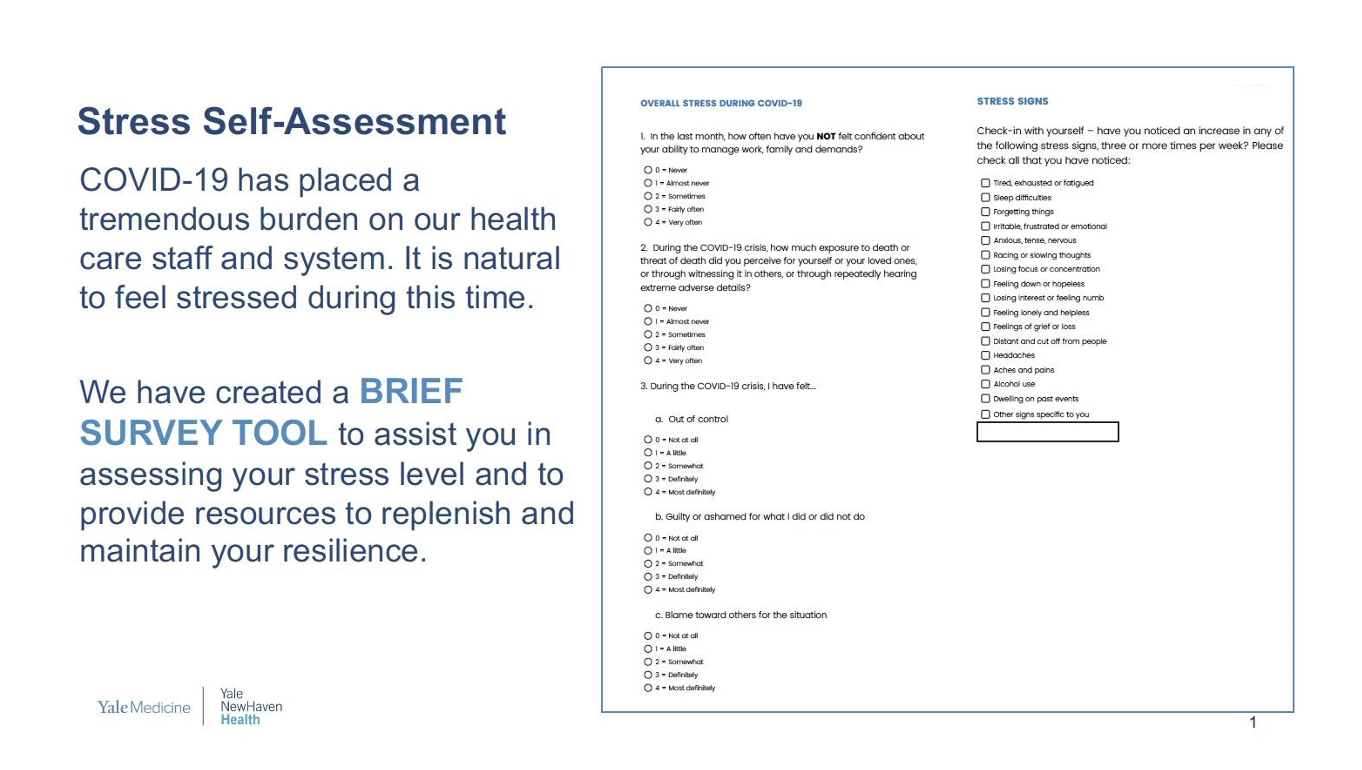 APPENDIX C:  Higher Stress Appraisal Items Predict Greater Probability of High Stress Symptoms.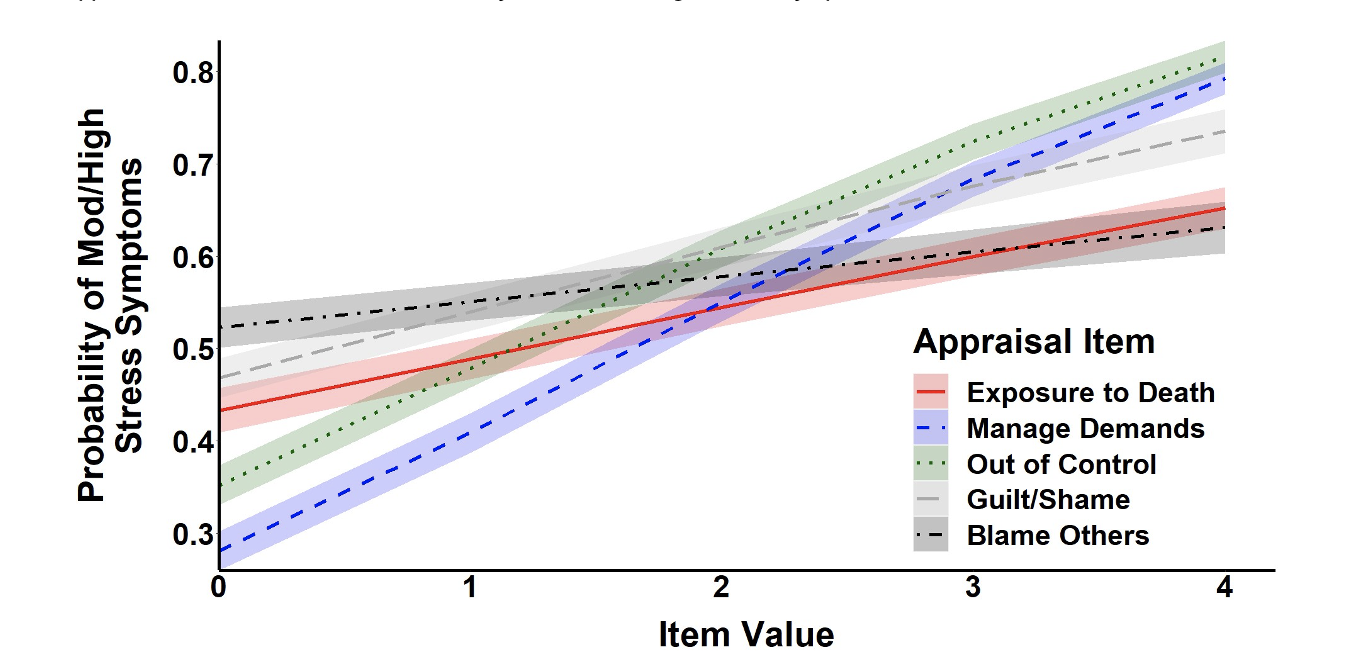 APPENDIX D: Assessing Stress High Stress Appraisal and Symptoms. 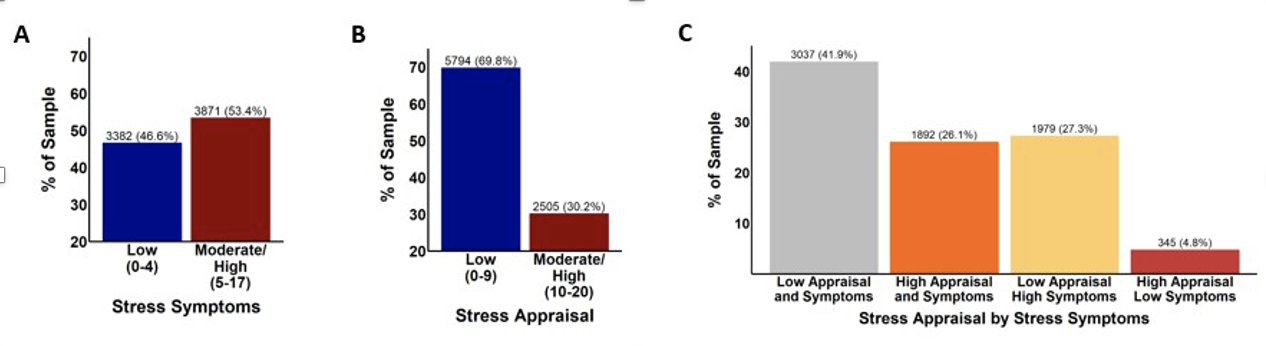 Appendix B: Table comparing respondents who completed Part A (Event Stressors) versus Part B (Stress Symptoms)Appendix B: Table comparing respondents who completed Part A (Event Stressors) versus Part B (Stress Symptoms)Appendix B: Table comparing respondents who completed Part A (Event Stressors) versus Part B (Stress Symptoms)Appendix B: Table comparing respondents who completed Part A (Event Stressors) versus Part B (Stress Symptoms)7253 (100)8299 (100)Age<30927 (12.8)1094 (13.2)Age30-391629 (22.5)1876 (22.6)Age40-491485 (20.5)1695 (20.4)Age50-591691 (23.3)1909 (23.0)Age≥601139 (15.7)1276 (15.4)GenderFemale5731 (79.0)6547 (78.9)GenderMale1396 (19.2)1603 (19.3)GenderNon-binary/Unknown126 (1.7)149 (1.8)EducationAssociates or less2094 (28.9)2371 (28.6)EducationBachelors2405 (33.2)2725 (32.8)EducationMaster1590 (21.9)1803 (21.7)EducationOther Doctoral543 (7.5)645 (7.8)EducationMD588 (8.1)710 (8.6)AffiliationAcademic, non-clinical1113 (15.3)1342 (16.2)AffiliationAcademic, clinical faculty472 (6.5)581 (7.0)AffiliationHealth system employees, non-medical clinical, non-clinical4617 (63.7)5152 (62.1)AffiliationEmployed, medical staff609 (8.4)698 (8.4)AffiliationPrivate practice314 (4.3)411 (5.0)Appendix C. Higher Stress Appraisal Items Predict Greater Probability of High Stress Symptoms. Higher scores on all 5 Stress Appraisal items significantly predicted a greater likelihood of high Stress Symptoms (difficulty managing demands OR: 1.77 95%CI: 1.66-1.89 p < 0.001; feeling out of control OR: 1.69 95%CI: 1.59-1.81 p < 0.001; feeling guilt/shame OR: 1.34 95%CI: 1.26-1.42 p < 0.001; fear/threat of exposure to death OR: 1.25 95%CI: 1.18-1.32 p < 0.001; blaming others OR: 1.12 95%CI: 1.06-1.18 p < 0.001).Appendix D: Assessing Stress High Stress Appraisal and Symptoms. A. A majority of the sample endorsed low levels of Stress Appraisal related to Covid-19 (69.8% low v. 30.2% high) out of 8299 participants. B. A majority of participants endorsed high stress symptoms (53.4% high v. 46.6% low) out of the 7253 participants who completed this portion of the assessment. C. Out of the 7253 participants who completed both portions of the assessment, a majority were congruent between the two parts (41.9% low on both and 26.1% high on both; 68% in total).